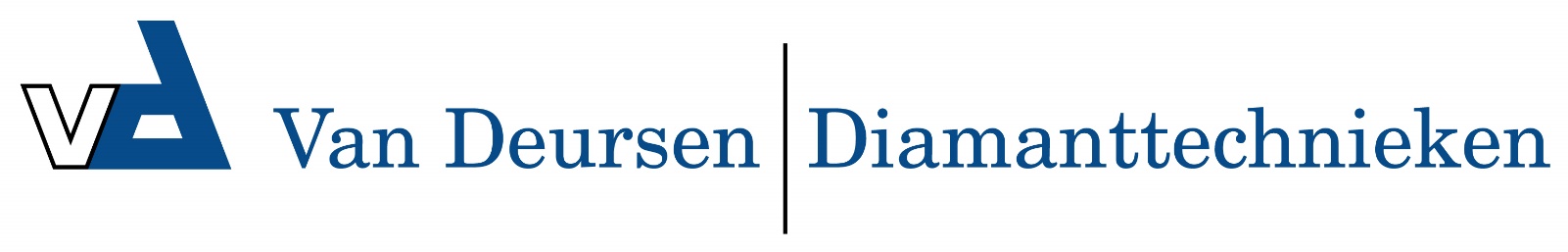 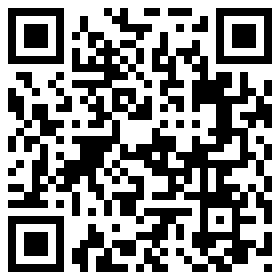 Starlock sets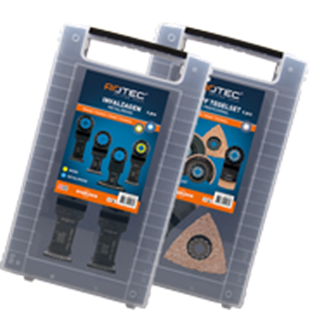 Multitools, Starlock, in ABS-cassetteUitvoeringMultitools met Starlock-opnameArt.nr.OmschrijvingTypeInhoud519.90004-dlg. set invalzaagbladen met Starlock
(hout en metaal)"519"     1x 519.0156 OTK 13/32bi
1x 519.0178 OT 11/32HM
1x 519.0158 OTK 13/65bi
1x 519.0166 OTKJ 18/32bi519.90104-dlg. tegelset "Professional"
(HM-Riff)"519"1x 519.0280 OF 78K2
1x 519.0146 OTK 32K5
1x 519.0260 OX 70K5
1x 519.0270 OS 85K3